  APPLICATION FOR EMPLOYMENT Position Applied for: Date of application:   APPLICATION FOR EMPLOYMENT Position Applied for: Date of application:   APPLICATION FOR EMPLOYMENT Position Applied for: Date of application: 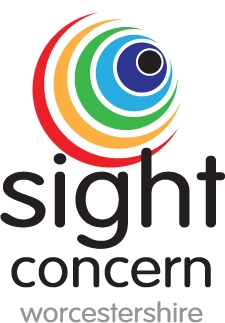 Return this form to:       By email to: k.wakefield@sightconcern.co.uk                                       By post to:   Sight Concern Worcestershire                                                                        The Bradbury Centre                                                          2 Sansome Walk                                                          Worcester                                                          WR1 1LH                                                         Return this form to:       By email to: k.wakefield@sightconcern.co.uk                                       By post to:   Sight Concern Worcestershire                                                                        The Bradbury Centre                                                          2 Sansome Walk                                                          Worcester                                                          WR1 1LH                                                         Return this form to:       By email to: k.wakefield@sightconcern.co.uk                                       By post to:   Sight Concern Worcestershire                                                                        The Bradbury Centre                                                          2 Sansome Walk                                                          Worcester                                                          WR1 1LH                                                         Return this form to:       By email to: k.wakefield@sightconcern.co.uk                                       By post to:   Sight Concern Worcestershire                                                                        The Bradbury Centre                                                          2 Sansome Walk                                                          Worcester                                                          WR1 1LH                                                         Return this form to:       By email to: k.wakefield@sightconcern.co.uk                                       By post to:   Sight Concern Worcestershire                                                                        The Bradbury Centre                                                          2 Sansome Walk                                                          Worcester                                                          WR1 1LH                                                          Forename SurnameSurnameSurnameTitleAddress: Address:  Email Address: Telephone number: Email Address: Telephone number: Email Address: Telephone number:NI No.                                             NI No.                                             Do you hold a current driving licence?        Do you hold a current driving licence?        Do you hold a current driving licence?          Are there any restrictions on you taking up employment in the UK?      Yes             No    (If yes, please provide details)  Are there any restrictions on you taking up employment in the UK?      Yes             No    (If yes, please provide details)  Are there any restrictions on you taking up employment in the UK?      Yes             No    (If yes, please provide details)  Are there any restrictions on you taking up employment in the UK?      Yes             No    (If yes, please provide details)  Are there any restrictions on you taking up employment in the UK?      Yes             No    (If yes, please provide details)Please tell us where you heard about this vacancy: Please tell us where you heard about this vacancy: Please tell us where you heard about this vacancy: Please tell us where you heard about this vacancy: Please tell us where you heard about this vacancy: Education HistorySchools                                                                              Qualifications gainedColleges/Universities                                                         Qualifications gainedOther trainingOther EmploymentPlease note any other employment you would continue with if you were to be successful in obtaining this position. (Please include the number of hours this takes per week)Employment History (Please complete in full and use a separate sheet if necessary)Employment History (Please complete in full and use a separate sheet if necessary)Employment History (Please complete in full and use a separate sheet if necessary)Employment History (Please complete in full and use a separate sheet if necessary)Name and address of employerJob title and dutiesSalaryPeriod of employment and reason for employmentNotice required in current post:Notice required in current post:Notice required in current post:Notice required in current post:Supporting StatementPlease detail here your reasons for this application, your main achievements to date and the strengths you would bring to this post. Specifically, please detail how your knowledge, skills and experiences meet the requirements of this role (as summarised in the person specification). References References Please note here the names and addresses of two persons from whom the company may obtain both character and work experience references.Please note here the names and addresses of two persons from whom the company may obtain both character and work experience references.1.2.Criminal Record ‘Do you have any convictions, cautions, reprimands or final warnings that are not "protected" as defined by the Rehabilitation of Offenders Act 1974 (Exceptions) Order 1975 (as amended in 2013) (If yes, please provide details)The amendments to the Exceptions Order 1975 (2013) provide that certain spent convictions and cautions are protected' and are not subject to disclosure to employers and cannot be taken into account. Guidance and criteria on the filtering of these cautions and convictions can be found on the Disclosure and Barring Service website.In certain circumstances employment is dependent upon obtaining a satisfactory disclosure from the Disclosure and Barring Service (previously Criminal Records Bureau). DECLARATION (Please read this carefully before signing this application)I confirm that the above information is complete and correct and that any untrue or misleading information will give my employer the right to terminate any employment contract offered.I agree that should I be successful in this application, I will, if required, apply to the Disclosure and Barring Services for an enhanced Disclosure and Barring Service (DBS) Check. I understand that should I fail to do so or should the disclosure not be to the satisfaction of the company any offer of employment may be withdrawn or my employment terminated.If sending via email signature is not required, however your email will be taken as confirmation. Signed:  …………………………………………………..                 Date:  ………………………………………..